ГЛАВА БЕРЕЗОВСКОГО РАЙОНА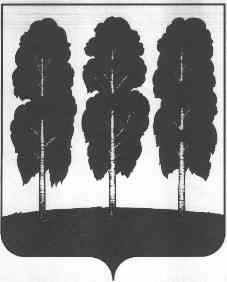 ХАНТЫ-МАНСИЙСКОГО АВТОНОМНОГО ОКРУГА – ЮГРЫПОСТАНОВЛЕНИЕ от  18.04.2019	     № 24пгт. Березово          О награжденииВ соответствии с постановлением главы Березовского района от 30 января 2013 года № 2 «О наградах главы Березовского района», на основании решения комиссии по наградам главы Березовского района (протокол от 17 апреля           2019 года № 7):1. Наградить почетной грамотой главы Березовского района:1.1. За многолетнюю безупречную службу в органах внутренних дел Российской Федерации по Березовскому району и в связи с празднованием Дня ветеранов органов внутренних дел Российской Федерации:- Киреева Александра Геннадьевича – ветерана органов внутренних дел Российской Федерации по Березовскому району;- Лельхова Олега Никитича – ветерана органов внутренних дел Российской Федерации по Березовскому району;- Тоболина Виктора Владимировича – ветерана органов внутренних дел Российской Федерации по Березовскому району;- Чагина Александра Федоровича – ветерана органов внутренних дел Российской Федерации по Березовскому району.1.2. Поленову Елену Владимировну – ведущего специалиста отдела общего образования Комитета образования администрации Березовского района за высокое профессиональное мастерство, добросовестный труд, значительный вклад в сферу образования Березовского района.1.3. За личный вклад, активное и плодотворное сотрудничество в обеспечении социальных гарантий и повышения уровня социальной поддержки населения Березовского района и в связи с Днем социального работника:- Антоненко Ирину Леонидовну – начальника Управления социальной защиты населения по Березовскому району Департамента социального развития Ханты-Мансийского автономного округа – Югры;       - Буткову Наталью Дмитриевну – руководителя клиентской службы в Березовском районе Государственного учреждения-Управления Пенсионного фонда Российской Федерации в г. Белоярский Ханты-Мансийского автономного округа – Югры;- Хозяинову Ирину Александровну – главного специалиста-ревизора Группы работы со страхователями № 1 Государственного учреждения-Регионального отделения Фонда социального страхования Российской Федерации по Ханты-Мансийского автономного округа – Югре.         2. Объявить благодарность главы Березовского района:2.1. За качественное предоставление государственных и муниципальных услуг в Березовском районе и в связи с празднованием Дня местного самоуправления:    	- Денисовой Алёне Ильиничне – эксперту  Муниципального автономного учреждения «Многофункциональный центр предоставления государственных и муниципальных услуг в Березовском районе»;        	- Чжен Евгении Юрьевне – эксперту  Муниципального автономного учреждения «Многофункциональный центр предоставления государственных и муниципальных услуг в Березовском районе»;   	 - Кременной Надежде Владимировне – эксперту  Муниципального автономного учреждения «Многофункциональный центр предоставления государственных и муниципальных услуг в Березовском районе»;  	 - Голубевой Татьяне Сергеевне – эксперту  Муниципального автономного учреждения «Многофункциональный центр предоставления государственных и муниципальных услуг в Березовском районе».2.2. За многолетнюю безупречную службу в органах внутренних дел Российской Федерации по Березовскому району и в связи с празднованием Дня ветеранов органов внутренних дел Российской Федерации:- Тулееву Андрею Искандаровичу – ветерану органов внутренних дел Российской Федерации по Березовскому району;- Миляхову Сергею Иосифовичу – ветерану органов внутренних дел Российской Федерации по Березовскому району;- Малею Павлу Николаевичу – ветерану органов внутренних дел Российской Федерации по Березовскому району.3. Опубликовать настоящее постановление в газете «Жизнь Югры» и разместить на официальном веб-сайте органов местного самоуправления Березовского района.4. Настоящее постановление вступает в силу после его подписания. 5. Контроль за исполнением настоящего постановления оставляю за собой.Глава района                                                                                                  В.И. Фомин